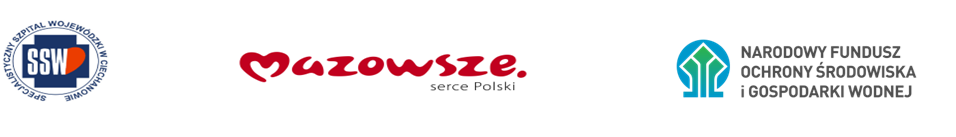 Załącznik nr 5 – Wykaz robótdotyczy postępowania znak. ZP/2501/51/24 – Zaprojektowanie i wykonanie robót budowlanych w ramach projektu pn. „Zwiększenie efektywności energetycznej budynków należących do Specjalistycznego Szpitala Wojewódzkiego w Ciechanowie”.Projekt współfinasowany:•	Ze środków Narodowego Funduszu Ochrony Środowiska i Gospodarki Wodnej w ramach programu priorytetowego nr 3.4.1 Budownictwo Energooszczędne Część 1) Zmniejszenie zużycia energii w budownictwie.•	Ze środków Samorządu Województwa Mazowieckiego, w ramach dotacji celowej.Pełna nazwa Wykonawcy:Adres Wykonawcy:Składając ofertę w postępowaniu o udzielenie zamówienia publicznego na w Ciechanowie Zaprojektowanie i wykonanie robót budowlanych w ramach projektu pn. „Zwiększenie efektywności energetycznej budynków należących do Specjalistycznego Szpitala Wojewódzkiego w Ciechanowie”,  przedstawiamy:Wykaz wykonanych robótDo wykazu należy dołączyć dowody określające, czy te roboty budowlanezostały wykonane należycie, przy czym dowodami, o których mowa, są referencje bądź inne dokumenty sporządzone przez podmiot, na rzecz którego roboty budowlane zostały wykonane, a jeżeli wykonawca z przyczyn niezależnych  od niego nie jest w stanie uzyskać tych dokumentów – inne odpowiednie dokumenty;Lp.Miejsce wykonania robót (adres), rodzaj obiektu, zakres robótTerminzrealizowania zamówieniaWartość zamówienia bruttoNazwa i adresZamawiającego1234kwalifikowany podpis elektroniczny 